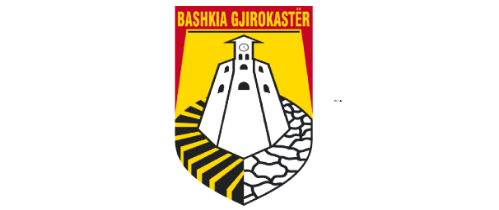 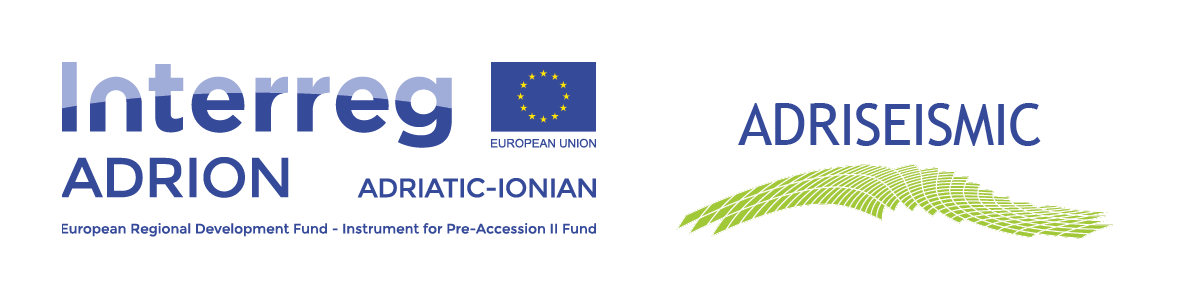 New approaches for seismic improvement and renovation of Adriatic and Ionian historic urban centres1st Round of Local Workshops in GjirokasterThursday 17 December 2020, start time 09:30 AL TimeLog in Here! TIMETHEMEPARTICIPANTS 09:15 – 09:30Log in of participants in the platform-09:30 - 09:45Welcome Speech / GreetingsRepresentative of the Municipality of Gjirokaster09:45 – 10:00Presentation of the Project ‘Adriseismic’Living Prospects Ltd – (External Expert of the Municipality of Gjirokaster)10:00 – 10:15Self-intro of the participants - Getting know each otherALLTopic 1: Validation of the collection of norms and incentives for seismic vulnerability retrofitting Topic 1: Validation of the collection of norms and incentives for seismic vulnerability retrofitting Topic 1: Validation of the collection of norms and incentives for seismic vulnerability retrofitting 10:15 – 10:30Purpose of WT1 & presentation of intro-videosLiving Prospects Ltd – (External Expert of the Municipality of Gjirokaster)10:30 – 10:45Introduction of EU FrameworkMs Charis Kavvadia – Civil Engineer MSc. 10:45 – 11:00Open discussion with stakeholders: Seismic norms, building regulations, urban planning regulations, seismic incentive framework, post-earthing planning etc.ALL15 min Break15 min Break15 min BreakTopic 2: Validation of the selection of techniques and methods for seismic vulnerability retrofittingTopic 2: Validation of the selection of techniques and methods for seismic vulnerability retrofittingTopic 2: Validation of the selection of techniques and methods for seismic vulnerability retrofitting11:15-11:30Purpose of WT2 & presentation of intro-videosLiving Prospects Ltd – (External Expert of the Municipality of Gjirokaster)11:30 – 11:45Open discussion with stakeholders: Selection – collection techniques & methods foridentifying & evaluate: - applied interventions & renovations -  construction techniques – monitoring techniquesfor different vulnerable building types (Cultural heritage / ancient masonry buildings, reinforced concrete buildings etc.)ALLTopic 3 - Definition of specific learning needsTopic 3 - Definition of specific learning needsTopic 3 - Definition of specific learning needs11:45 – 12:00Purpose of WT3 & presentation of intro-videosLiving Prospects Ltd – (External Expert of the Municipality of Gjirokaster)12:00-12:30Open discussion with stakeholders: Needs & initiatives – awareness campaign(for schools, citizens, public actors etc.)ALL